    Őcsény Község Polgármesterepolgarmester@ocseny.hu"Az önkormányzati képviselő a település (fővárosi kerület, megye) egészéért vállalt felelősséggel képviseli a választóinak az érdekeit." Magyarország helyi önkormányzatairól szóló 2011. évi CLXXXIX. törvény 32. § (1)M E G H Í V ÓMagyarország helyi önkormányzatairól szóló 2011. évi CLXXXIX. törvény 45. §-a szerinti jogkörömnél fogva Őcsény Község Önkormányzata Képviselő-testületének soron következő nyilvános ülését2019. január 23. (szerda) 18.00 óráraösszehívom. Az ülés helye: Őcsény Község Önkormányzat tanácstermeAz előterjesztések-nyilvános ülés és írásos előterjesztés esetén-az alábbi elérhetőségen kerülnek közzétételre: http://www.ocseny.hu/html/TESTULETI-ULESEK/eloterjesztesek NAPIREND1.)A./ Polgármester tájékoztatója a lejárt határidejű határozatokról, az átruházott hatáskörben hozott döntésekről és az előző ülést követően tett fontosabb intézkedésekrőlElőterjesztő: Fülöp János polgármester-írásbeli előterjesztésB./ Tájékoztató a Szociális Bizottság átruházott hatáskörében hozott döntésekrőlElőterjesztő: Kalányos János Szociális Bizottság elnök- írásbeli előterjesztés2.) A helyi nemzetiségi önkormányzatokkal kötött együttműködési megállapodások felülvizsgálataElőterjesztő: Fülöp János polgármester-írásbeli előterjesztés-Őcsényi Cigány Nemzetiségi Önkormányzattal kötött együttműködési megállapodás-Őcsényi Német Nemzetiségi Önkormányzattal kötött együttműködési megállapodás3.) Kiegyenlítési bérrendezési alap támogatásáról szóló pályázati kiírás megtárgyalása Előterjesztő: Fülöp János polgármester-írásbeli előterjesztés4.) Őcsény Község Önkormányzatának 2019. évi költségvetését előkészítő elképzelések megtárgyalása Előterjesztő: Fülöp János polgármester-helybeli írásbeli előterjesztés5.) Tájékoztatás a központi háziorvosi ügyeleti feladatellátásról Előterjesztő: Fülöp János polgármester- szóbeli  előterjesztés6.) Tolna Megyei Kormányhivatal által meghatározott általános iskolai körzethatárok véleményezéseElőterjesztő: Fülöp János polgármester-írábeli előterjesztés7.) Az Őcsényi Vagyonkezelő Nonprofit Kft. további működésének megtárgyalásaElőterjesztő: Fülöp János polgármester, Kovács Ottó ÖVN Kft. ügyvezető – helybeli írásbeli előterjesztés8.) Képviselői kérdések, hozzászólások, egyebekŐcsény, 2019. január 16.       Fülöp János       polgármester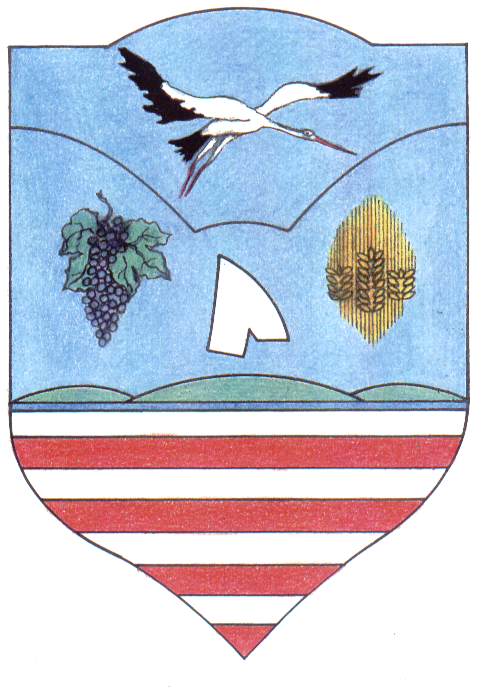 